            BIBLIOTHÈQUE PUBLIQUE DE CASSELMAN    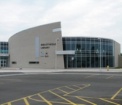 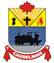 764, RUE BRÉBEUF, C .P.340CASSELMAN, ONK0A 1M0Téléphone : 613-764-5505  Télécopieur : 613-764-5507NOTE AUX MEMBRES DU C.A. :
POUR VOTRE INFORMATION, LES POLITIQUES DE LA SECTION ‘GOUV’ VOUS SONT PRÉSENTÉES À TITRE DE MISE À JOUR ET NOUVELLE APPROBATION.En conformité avec la Loi sur les bibliothèques publiques, L.R.O. 1990, chap. P.44, art.3 (3), le Conseil de bibliothèque de la Bibliothèque publique de Casselman assure l’administration et de la direction de la bibliothèque publique. Le Conseil est le seul organe décisionnel détenant l’autorité et la responsabilité d’établir les politiques. Cette politique enjoint le Conseil à élaborer et à effectuer le contrôle des politiques.Les politiques établissent le cadre de travail pour la gouvernance et les activités de la bibliothèque et fournissent l’orientation pour les prises de décision des membres du Conseil de bibliothèque et du personnel. Les politiques sont l’outil privilégié pour atteindre le but de la bibliothèque et la faire progresser vers sa mission. Les membres du Conseil de bibliothèque ainsi que du personnel sont responsables de connaître, de comprendre et de se conformer aux politiques de la Bibliothèque publique de Casselman.Première section : Types de politiques1. Le travail de la bibliothèque est guidé par les politiques établies dans quatre domaines :Les politiques cadres qui consignent les décisions du Conseil de bibliothèque en ce qui a trait à la vision, la mission et ses valeurs  Les règlements du Conseil de bibliothèque qui établissent la structure organisationnelle du Conseil de bibliothèque et comment il s’occupera de ses affaires Les politiques de gouvernance qui définissent les responsabilités et régissent le travail du Conseil de bibliothèqueLes politiques organisationnelles qui régissent les services et les activités quotidiennes de la bibliothèque 


Deuxième section : Responsabilités1. Le Conseil de bibliothèque devra : établir un calendrier pour réviser les politiques actuelles et intégrer ce calendrier dans les ordres du jour des réunions du Conseil de bibliothèques’assurer que les politiques se conforment non seulement à la Loi sur les bibliothèques publiques, mais également à tout autre règlement municipal ou lois provinciales et fédérales le cas échéant, déléguer l'élaboration de politiques opérationnelles au personnelTroisième section : Adoption des politiques1. Le Conseil de bibliothèque devra : recevoir toutes modifications proposées aux politiques, sous forme d’ébauches, au moins sept jours avant la date prévue pour la tenue de la prochaine réunion du Conseil de bibliothèque déposer toute nouvelle politique ou modification proposée à une politique existante en présentant une motion lors d’une réunion du Conseil de bibliothèque dûment convoquéeadopter toutes les politiques au cours d’une réunion du Conseil de bibliothèque dûment convoquéeQuatrième section : Distribution des politiques1. Toutes les politiques devront être présentées selon un format standard, numérotées selon le type de politique et comprendre la date d’adoption ainsi que la date de la prochaine révision.2. Le Conseil de bibliothèque devra : inclure les politiques adoptées dans le Manuel de politiques de la Bibliothèque publique de Casselman s’assurer que tous les membres du Conseil de bibliothèque et du personnel ont accès au manuel de politiques  afficher les politiques sur le site Web de la bibliothèque Cinquième section : Facteurs à considérer1. L’élaboration d’une nouvelle politique ou la révision d’une politique actuelle peut venir de différentes sources :du directeur général d’un membre du Conseil de bibliothèquedu Conseil municipaldu gouvernement d’un membre de la collectivité ou du grand public	 Documents connexes: 
Loi sur les bibliothèques publiques, L.R.O.1990, chap. P.44Type de politique :GouvernanceNo de la politique :GOUV-05Titre de la politique :Élaboration des politiquesDate d’approbation :
21 septembre 2017Date de mise à jour :
le 22 novembre 2021Date de la prochaine révision :
le 22 novembre 2026